PROTECT - COMMERCIAL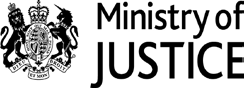 HMP Wellingborough	Commencement Agreement Annexure B Project BriefRedacted